બાળકોને ઓનલાઈન સુરક્ષિત રાખવુંBāḷakōnē ōnalā'īna surakṣita rākhavuṁમાતાપિતાના નિયંત્રણો:Mātāpitānā niyantraṇō:પેરેંટલ કંટ્રોલ એ એવા સાધનો છે જે માતા-પિતા અથવા વાલીઓને તેમના બાળકોનું રક્ષણ કરવામાં મદદ કરે છે જ્યારે તેઓ ઇન્ટરનેટનો ઉપયોગ કરે છે. બાળકોને ઓનલાઈન સુરક્ષિત રાખવા માટે પેરેંટલ કંટ્રોલનો ઉપયોગ કેવી રીતે કરવો તે અંગે માતા-પિતા જાગૃત હોય તે મહત્વનું છે.પેરેંટલ કંટ્રોલ ટૂલ્સ કમ્પ્યુટર, ટેબ્લેટ અથવા સ્માર્ટફોન, તેમજ ઓપરેટિંગ સિસ્ટમ અથવા ઇન્ટરનેટ બ્રાઉઝર જેવા ઉપકરણોમાં બનાવી શકાય છે. કેટલાક ઇન્ટરનેટ સેવા પ્રદાતાઓ પેરેંટલ કંટ્રોલ સુવિધાઓ પણ પ્રદાન કરે છે. આ વિકલ્પોનું અન્વેષણ કરવા માટે સમય કાઢો અને તમારી જરૂરિયાતોને અનુરૂપ હોય તે પસંદ કરો.દરેક બાળક માટે તેઓ જે ઉપકરણોનો ઉપયોગ કરે છે તેના પર અલગ વપરાશકર્તા એકાઉન્ટ સેટ કરો. આ તમને દરેક બાળક માટે તેમની ઉંમર અને પરિપક્વતા સ્તરના આધારે વ્યક્તિગત રીતે સેટિંગ્સ અને પ્રતિબંધોને કસ્ટમાઇઝ કરવાની મંજૂરી આપે છે. તમારા બાળકની ઉંમર અને તેમના માટે શું યોગ્ય છે તેના આધારે સેટિંગ્સને સમાયોજિત કરો. વિવિધ વય જૂથોને ઇન્ટરનેટ ઍક્સેસ અને પ્રતિબંધોના વિવિધ સ્તરોની જરૂર પડી શકે છે. નાના બાળકો માટે, તમે અમુક વેબસાઇટ્સની ઍક્સેસ મર્યાદિત કરવા અથવા સ્પષ્ટ સામગ્રીને સંપૂર્ણપણે અવરોધિત કરવા માગી શકો છો.અયોગ્ય સામગ્રીની ઍક્સેસને અવરોધિત કરવા માટે વેબસાઇટ ફિલ્ટરિંગને સક્ષમ કરો. પેરેંટલ કંટ્રોલ ટૂલ્સમાં ઘણીવાર પ્રી-સેટ ફિલ્ટર્સ હોય છે અથવા તમને મંજૂર અથવા અવરોધિત વેબસાઇટ્સની કસ્ટમ સૂચિ બનાવવાની મંજૂરી આપે છે. જેમ જેમ તમારું બાળક મોટું થાય અને તેની ઓનલાઈન પ્રવૃત્તિઓ બદલાય તેમ તેમ આ ફિલ્ટર્સને નિયમિતપણે અપડેટ કરો.તમારું બાળક ઓનલાઈન વધુ પડતો સમય ન વિતાવે તેની ખાતરી કરવા માટે ઈન્ટરનેટ વપરાશ માટે સમય મર્યાદા સેટ કરો. આ તેમની ઑનલાઇન પ્રવૃત્તિઓને તેમના જીવનના અન્ય મહત્વપૂર્ણ પાસાઓ, જેમ કે શાળાકીય કાર્ય, શારીરિક પ્રવૃત્તિઓ અને કુટુંબના સમય સાથે સંતુલિત કરવામાં મદદ કરે છે.કેટલાક પેરેંટલ કંટ્રોલ ટૂલ્સ તમને તમારું બાળક કઈ ઍપ અથવા ગેમ ઍક્સેસ કરી શકે તે નિયંત્રિત કરવા દે છે. તમે એપને બ્લોક કરી શકો છો અથવા તેની ઍક્સેસને મર્યાદિત કરી શકો છો જે તેમના વય જૂથ માટે યોગ્ય નથી અથવા એપ્લિકેશનમાં ખરીદીઓને પ્રતિબંધિત કરી શકે છે. આ તેમને અયોગ્ય સામગ્રીને ઍક્સેસ કરવાથી અથવા અમુક એપ્લિકેશનો પર વધુ સમય વિતાવતા અટકાવવામાં મદદ કરે છે.પેરેંટલ કંટ્રોલ ટૂલ્સ ઘણીવાર પ્રવૃત્તિ લોગ અથવા રિપોર્ટ્સ પ્રદાન કરે છે જે તમારા બાળકનો ઇન્ટરનેટ ઉપયોગ દર્શાવે છે. તેઓ જે વેબસાઇટની મુલાકાત લે છે, તેઓ જે એપ્સ વાપરે છે અને તેમના ઓનલાઈન સત્રોની અવધિનો ખ્યાલ મેળવવા માટે આને નિયમિતપણે તપાસો. આ તમને કોઈપણ સંભવિત જોખમો અથવા ચિંતાઓને ઓળખવામાં મદદ કરે છે.યાદ રાખો કે પેરેંટલ કંટ્રોલ એ બાળકોને ઑનલાઇન સુરક્ષિત રાખવાનો માત્ર એક ભાગ છે. ઇન્ટરનેટ સલામતી વિશે તમારા બાળક સાથે ખુલ્લી અને ચાલુ વાતચીત કરવી મહત્વપૂર્ણ છે. તેમને સંભવિત જોખમો, જવાબદાર ઓનલાઈન વર્તણૂક અને અજાણ્યાઓ સાથે વ્યક્તિગત માહિતી શેર ન કરવાના મહત્વ વિશે શીખવો.Pērēṇṭala kaṇṭrōla ē ēvā sādhanō chē jē mātā-pitā athavā vālī'ōnē tēmanā bāḷakōnuṁ rakṣaṇa karavāmāṁ madada karē chē jyārē tē'ō inṭaranēṭanō upayōga karē chē. Bāḷakōnē ōnalā'īna surakṣita rākhavā māṭē pērēṇṭala kaṇṭrōlanō upayōga kēvī rītē karavō tē aṅgē mātā-pitā jāgr̥ta hōya tē mahatvanuṁ chē.Pērēṇṭala kaṇṭrōla ṭūlsa kampyuṭara, ṭēblēṭa athavā smārṭaphōna, tēmaja ōparēṭiṅga sisṭama athavā inṭaranēṭa brā'ujhara jēvā upakaraṇōmāṁ banāvī śakāya chē. Kēṭalāka inṭaranēṭa sēvā pradātā'ō pērēṇṭala kaṇṭrōla suvidhā'ō paṇa pradāna karē chē. Ā vikalpōnuṁ anvēṣaṇa karavā māṭē samaya kāḍhō anē tamārī jarūriyātōnē anurūpa hōya tē pasanda karō.Darēka bāḷaka māṭē tē'ō jē upakaraṇōnō upayōga karē chē tēnā para alaga vaparāśakartā ēkā'unṭa sēṭa karō. Ā tamanē darēka bāḷaka māṭē tēmanī ummara anē paripakvatā staranā ādhārē vyaktigata rītē sēṭiṅgsa anē pratibandhōnē kasṭamā'ijha karavānī man̄jūrī āpē chē. Tamārā bāḷakanī ummara anē tēmanā māṭē śuṁ yōgya chē tēnā ādhārē sēṭiṅgsanē samāyōjita karō. Vividha vaya jūthōnē inṭaranēṭa ĕksēsa anē pratibandhōnā vividha starōnī jarūra paḍī śakē chē. Nānā bāḷakō māṭē, tamē amuka vēbasā'iṭsanī ĕksēsa maryādita karavā athavā spaṣṭa sāmagrīnē sampūrṇapaṇē avarōdhita karavā māgī śakō chō.Ayōgya sāmagrīnī ĕksēsanē avarōdhita karavā māṭē vēbasā'iṭa philṭariṅganē sakṣama karō. Pērēṇṭala kaṇṭrōla ṭūlsamāṁ ghaṇīvāra prī-sēṭa philṭarsa hōya chē athavā tamanē man̄jūra athavā avarōdhita vēbasā'iṭsanī kasṭama sūci banāvavānī man̄jūrī āpē chē. Jēma jēma tamāruṁ bāḷaka mōṭuṁ thāya anē tēnī ōnalā'īna pravr̥tti'ō badalāya tēma tēma ā philṭarsanē niyamitapaṇē apaḍēṭa karō.Tamāruṁ bāḷaka ōnalā'īna vadhu paḍatō samaya na vitāvē tēnī khātarī karavā māṭē īnṭaranēṭa vaparāśa māṭē samaya maryādā sēṭa karō. Ā tēmanī ŏnalā'ina pravr̥tti'ōnē tēmanā jīvananā an'ya mahatvapūrṇa pāsā'ō, jēma kē śāḷākīya kārya, śārīrika pravr̥tti'ō anē kuṭumbanā samaya sāthē santulita karavāmāṁ madada karē chē.Kēṭalāka pērēṇṭala kaṇṭrōla ṭūlsa tamanē tamāruṁ bāḷaka ka'ī ĕpa athavā gēma ĕksēsa karī śakē tē niyantrita karavā dē chē. Tamē ēpanē blōka karī śakō chō athavā tēnī ĕksēsanē maryādita karī śakō chō jē tēmanā vaya jūtha māṭē yōgya nathī athavā ēplikēśanamāṁ kharīdī'ōnē pratibandhita karī śakē chē. Ā tēmanē ayōgya sāmagrīnē ĕksēsa karavāthī athavā amuka ēplikēśanō para vadhu samaya vitāvatā aṭakāvavāmāṁ madada karē chē.Pērēṇṭala kaṇṭrōla ṭūlsa ghaṇīvāra pravr̥tti lōga athavā ripōrṭsa pradāna karē chē jē tamārā bāḷakanō inṭaranēṭa upayōga darśāvē chē. Tē'ō jē vēbasā'iṭanī mulākāta lē chē, tē'ō jē ēpsa vāparē chē anē tēmanā ōnalā'īna satrōnī avadhinō khyāla mēḷavavā māṭē ānē niyamitapaṇē tapāsō. Ā tamanē kō'īpaṇa sambhavita jōkhamō athavā cintā'ōnē ōḷakhavāmāṁ madada karē chē.Yāda rākhō kē pērēṇṭala kaṇṭrōla ē bāḷakōnē ŏnalā'ina surakṣita rākhavānō mātra ēka bhāga chē. Inṭaranēṭa salāmatī viśē tamārā bāḷaka sāthē khullī anē cālu vātacīta karavī mahatvapūrṇa chē. Tēmanē sambhavita jōkhamō, javābadāra ōnalā'īna vartaṇūka anē ajāṇyā'ō sāthē vyaktigata māhitī śēra na karavānā mahatva viśē śīkhavō.Parental Controls Key Takeaways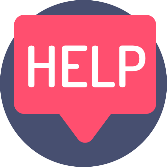 મદદ માટે માતાપિતા નિયંત્રણો છે.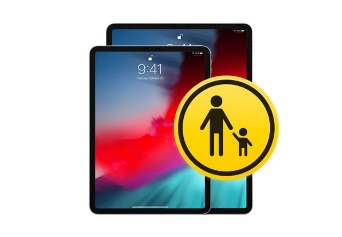 ઘણા ઉપકરણોમાં તે બિલ્ટ ઇન હોય છે.	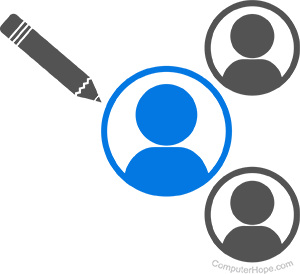 દરેક વ્યક્તિનું પોતાનું યુઝર એકાઉન્ટ હોવું જોઈએ.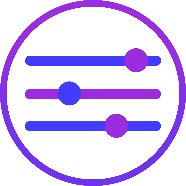 વેબસાઇટ ફિલ્ટરિંગનો ઉપયોગ કરો.	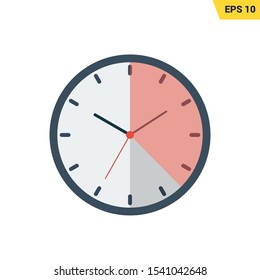 	સમય મર્યાદા સેટ કરો.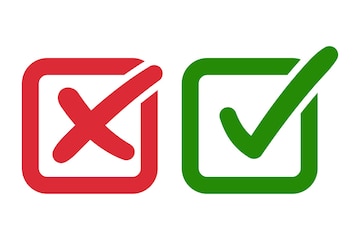 તમારું બાળક શું વાપરે છે તે તપાસો.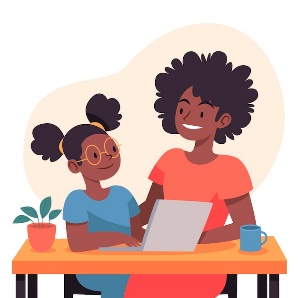 નિયમિતપણે તમારા બાળક સાથે ઑનલાઇન સમય પસાર કરો.